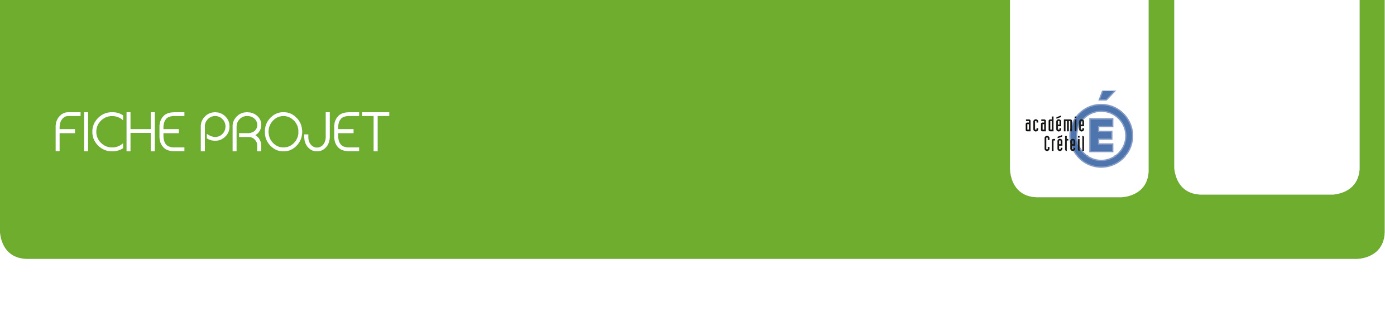 Date : .. / .. / ….Groupe de travail/commission :…………………………………………………………………..Animateur-élève de la commission (nom, classe) :…………………………………………………………………..INTITULÉ DE L’ACTION(Nom et descriptif)JUSTIFICATION DE L’ACTION (Pourquoi ce projet, quels sont les bénéfices attendus ?)PARTIES PRENANTES DE l’ACTION(Quels sont les bénéficiaires ? Qui intervient ?)CONDITIONS DE RÉALISATION DE L’ACTION (Moyens nécessaires en ressources humaines, matérielles, partenaires éventuels internes et externes, contraintes à lever…)CALENDRIER PRÉVISIONNEL DE L’ACTION (Le jour de l’action et les étapes pour la mettre en œuvre)BILAN DE l’ACTION (Les montants ou quantités collectés, nombre de participants, retombées médias…)………………………………………………………………………………………………………………………………………………………………………………………………………………………………………………………………………………………………………………………………Avis du chef d’établissement/du référent adulte/des membres du conseil : ………………………………………………………………………………………………………………………………………………………………………………………………………………………………………………………………………………………………………………………………………Avis du chef d’établissement/du référent adulte/des membres du conseil : QUI met en œuvre ? Acteurs ?QUI en bénéficie ? Public cible ?…………………………………………………………………………………………………………………………………………………………………………………………………………………………………………………………………………………………………………………………………………………………………………………………………………………………………………Avis du chef d’établissement/du référent adulte/des membres du conseil : …………………………………………………………………………………………………………………………………………………………………………………………………………………………………………………………………………………………………………………………………………………………………………………………………………………………………………Avis du chef d’établissement/du référent adulte/des membres du conseil : ………………………………………………………………………………………………………………………………………………………………………………………………………………………………………………………………………………………………………………………………Avis du chef d’établissement/du référent adulte/des membres du conseil : 